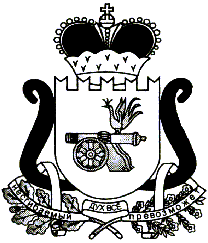 АДМИНИСТРАЦИЯ   МУНИЦИПАЛЬНОГО ОБРАЗОВАНИЯ«ЕЛЬНИНСКИЙ  РАЙОН» СМОЛЕНСКОЙ ОБЛАСТИП О С Т А Н О В Л Е Н И Е от  14.08.2018  № 549г. ЕльняОб установлении стоимости и перечня услуг по присоединению объектов дорожного сервиса к автомобильным дорогам общего пользования местного значения муниципального образования «Ельнинский район» Смоленской области, Ельнинского городского поселения Ельнинского района Смоленской областиВ соответствии с Федеральным законом от 8 ноября 2007 года № 257-ФЗ «Об автомобильных дорогах и о дорожной деятельности в Российской Федерации и о внесении изменений в отдельные законодательные акты Российской Федерации», руководствуясь Федеральным законом от 06.10.2003 № 131-ФЗ «Об общих принципах организации местного самоуправления в Российской Федерации, Администрация муниципального образования «Ельнинский район» Смоленской областип о с т а н о в л я е т:1. Утвердить перечень услуг по присоединению объектов дорожного сервиса к автомобильным дорогам общего пользования местного значения муниципального образования «Ельнинский район» Смоленской области, Ельнинского городского поселения Ельнинского района Смоленской области (Приложение 1).2. Утвердить расчет стоимости услуг по присоединению объектов дорожного сервиса к автомобильным дорогам общего пользования местного значения муниципального образования «Ельнинский район» Смоленской области, Ельнинского городского поселения Ельнинского района Смоленской области (Приложение 2).3. Контроль за исполнением настоящего постановления возложить на заместителя Главы муниципального образования «Ельнинский район» Смоленской области В.И. Юркова.Глава муниципального образования «Ельнинский район» Смоленской области 				Н.Д. МищенковПереченьуслуг по присоединению объектов дорожного сервиса к автомобильным дорогам общего пользования местного значения муниципального образования «Ельнинский район» Смоленской области, Ельнинского городского поселения Ельнинского района Смоленской областиПри присоединении объектов дорожного сервиса, примыканий дорожного сервиса к автомобильным дорогам общего пользования местного значения муниципального образования «Ельнинский район» Смоленской области, Ельнинского городского поселения Ельнинского района Смоленской области, прокладке и переустройству инженерных коммуникаций и иных сооружений, проходящих к объектам дорожного сервиса, в границах полос отвода и придорожных полос автомобильных дорог оказываются следующие услуги:1. Изучение документации, представленной заявителем на рассмотрение, ее согласование и выдача технических условий.2. Сбор данных и анализ технических характеристик участка автомобильной дороги в зоне предполагаемого присоединения объекта дорожного сервиса, проведения работ по прокладке и переустройству инженерных коммуникаций и иных сооружений.3. Осуществление контроля за выполнением работ по присоединению объекта дорожного сервиса, прокладке или переустройству инженерных коммуникаций и иных сооружений.4. Внесение изменений в техническую документацию соответствующих автомобильных дорог.Расчетстоимости услуг по присоединению объектов дорожного сервиса к автомобильным дорогам общего пользования местного значения муниципального образования «Ельнинский район» Смоленской области, Ельнинского городского поселения Ельнинского района Смоленской областиСтоимость услуг по изучению документации, представленной заявителем на рассмотрение, ее согласованию и выдаче технических условий рассчитывается по формуле:Су=Сч х Пч,где:Су – стоимость услуг,Сч – стоимость часа трудозатрат применительно к данной группе услуг,Пч – количество трудозатрат (человеко-часов) применительно к данной группе услуг.Стоимость услуг по сбору данных и анализу технических характеристик участка автомобильной дороги в зоне предполагаемого присоединения объекта дорожного сервиса, проведения работ по прокладке и переустройству инженерных коммуникаций и иных сооружений, осуществлению контроля за выполнением работ по присоединению объекта дорожного сервиса, прокладке или переустройству инженерных коммуникаций и иных сооружений, внесению изменений в техническую документацию соответствующих автомобильных дорог рассчитывается по формуле:Су=Сч х Пч,где:Су – стоимость услуг,Сч – стоимость часа трудозатрат применительно к данной группе услуг,Пч – количество трудозатрат (человеко-часов) применительно к данной группе услуг, определяемое в зависимости от вида объекта дорожного сервиса, примыкания объекта дорожного сервиса к автомобильной дороге, инженерных коммуникаций и иных сооружений, проходящих через придорожные полосы и полосы отвода автомобильных дорог к объектам дорожного сервиса (таблица 1).Таблица 1Переченьобъектов дорожного сервиса, примыканий объектов дорожного сервиса к автомобильным дорогам, инженерных коммуникаций и иных сооружений, проходящих через придорожные полосы и полосы отвода автомобильных дорог к объектам дорожного сервисаПриложение 1к Постановлению Администрациик Постановлению Администрациимуниципального образованиямуниципального образования«Ельнинский район» Смоленской области«Ельнинский район» Смоленской областиот 14.08.2018 № 549от 14.08.2018 № 549Приложение 2к Постановлению Администрациик Постановлению Администрациимуниципального образованиямуниципального образования«Ельнинский район» Смоленской области«Ельнинский район» Смоленской областиот 14.08.2018 № 549от 14.08.2018 № 549№Наименование объектов1Одиночные киоски, лотки, палатки, торговля с автомобиля2Временный магазин или пункт питания3Информационная стела, указатели, щиты (кроме рекламы)4Магазин 5Пункт обслуживания автомобилей (шиномонтаж, ремонт, мойка и т.д.)6Площадка для транспорта и стоянка7Устройство примыкания8Прокладка коммуникаций (пересечение), прокол9Прокладка коммуникаций (пересечение), воздушный путь10Прокладка коммуникаций вдоль автодороги (из расчета 2 км)